Dear partner, We are happy to announce that we now welcome applications for the SDU International Summer School 2022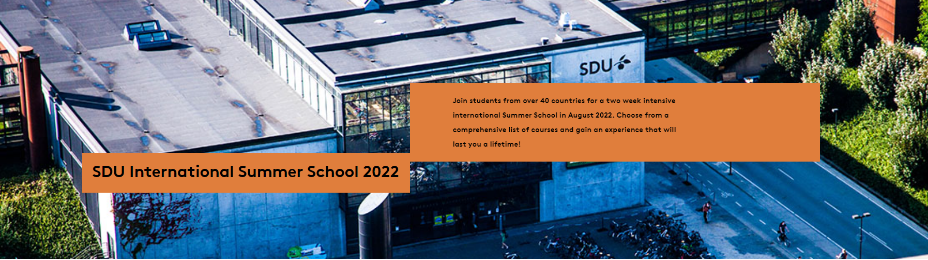  Get inspired by our International Summer School booklet and visit our website sdu.dk/summerschool for more on courses, accommodation, how to apply and much more!SDU International Summer School quick factsTwo weeks intensive courses24 courses within engineering, science, computing, statistics and social sciencesDates: 6 – 20 August 2022Affordable accommodation arranged by SDUNo tuition fees for students nominated through exchange agreements  Application and nominationStudents can be nominated using relevant exchange agreementsOne exchange semester place equals four summer school placesNominations should be sent by email to summerschool@sdu.dk – please include the following information:NameE-mailStudy cycleProgramme at home institutionThe application deadline is 1 May 2022.Application is onlineA few facts about SDU’s International Summer SchoolClose to 500 students joined the summer school in 2021Courses are offered at our campuses in Odense and SønderborgSDU ensures a rich offer of social activities, along with a wide variety of activities taking place in our campus cities Got questions?If you or your students have any questions, do not hesitate to contact us at summerschool@sdu.dk We look forward to welcoming your students to SDU!  Venlig hilsen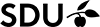 